Программа соревнований (Приложение 1)Оргкомитет имеет право вносить  изменения в  программу после обработки поступивших заявок. Во всех командных ката раздел команды определяется по возрасту либо квалификации старшего участника, в неизменном составе команда может выступать только в оном разделе. Спортсменам разрешено участвовать в одном разделе кихона, максимально в двух разных разделах индивидуального ката (только в тайкиоку возможно в 2 возрастах), двух разделах командного ката (в разных составах), двух разделах индивидуально кумитэ и в одном разделе командного кумитэ. Руководители команд несут ответственность за достоверность сведений, указанных в заявке. Взвешивание спортсменов производится выборочно до начала второго круга, допуск спортсмена в категорию не должен превышать одного килограмма в кимоно. Если в разделе будет меньше 4 человек, раздел будет объединён с другим!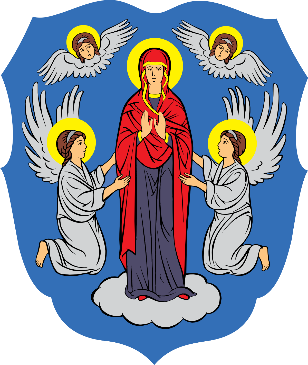 Первые ОТКРЫТЫЕ РЕГИОНАЛЬНЫЕ соревнования по шотокан каратэ-доНОВЫЕ ВЕРШИНЫ ШОТОКАНАприуроченные к 80-летию заводского района и посвященные ДнЮ физической культуры и спорта в Беларуси 6 мая 2018 – г. Минск, ул. Мичурина, 5 Первые ОТКРЫТЫЕ РЕГИОНАЛЬНЫЕ соревнования по шотокан каратэ-доНОВЫЕ ВЕРШИНЫ ШОТОКАНАприуроченные к 80-летию заводского района и посвященные ДнЮ физической культуры и спорта в Беларуси 6 мая 2018 – г. Минск, ул. Мичурина, 5 Первые ОТКРЫТЫЕ РЕГИОНАЛЬНЫЕ соревнования по шотокан каратэ-доНОВЫЕ ВЕРШИНЫ ШОТОКАНАприуроченные к 80-летию заводского района и посвященные ДнЮ физической культуры и спорта в Беларуси 6 мая 2018 – г. Минск, ул. Мичурина, 5 1АКихон на 10, 9 киу (для первого года обучения)На 10 киу выполняется кихон  на месте.На 9 киу выполняется кихон в позиции дзенкуцу-дачи на 5 шагов.(1а) 4-6 лет на 10 киу(1б) 5-7 лет на 9 киу 1Индивидуальное кохай-ката0-10 киуПриведение: Тайкиоку-шодан по флажковой системе.Финал (4 чел.): Тайкиоку-шодан по бальной системеМикст (девочки + мальчики)5 лет, (2) 6 лет, (3) 7-15 лет2Индивидуальное кохай-ката9 киуПриведение: Тайкиоку-шодан по флажковой системе.Финал (4 чел.): Тайкиоку-шодан по бальной системеМикст (девочки + мальчики)(4) 6 лет, (5) 7-8 лет, (6) 9-15 лет3АИндивидуальное кохай-ката8-7 киуПриведение: Хейан-шодан по флажковой системе.Финал (4 чел.): Хеан-шодан по бальной системеМикст (девочки + мальчики)(7 а) 5-7 лет3Индивидуальное кохай-ката8-7 киуПриведение: Хейан-шодан по флажковой системе.Финал (4 чел.): Хеан-нидан по бальной системеМикст (девочки + мальчики)(7) 7-8 лет, (8) 9-10 лет, (9) 11-15 лет4Индивидуальное кохай-ката6-4 киуПриведение: Хейан 3 по флажковой системе.Финал (4 чел.): Хейан 4-5, текки-1 по бальной системеМальчики:(10) 10-11 лет, (11) 12-15 лет,Девочки:(12) 10-11 лет, (13) 12-15 лет5Индивидуальное ката (опен)Приведение: Бассай-дай по флажковой системе.Финал (4 чел.): Высшие ката, кроме бассай-дай по бальной системеМальчики:(14) 10-12 лет, (15) 13-15 лет,Девочки:(16) 10-15 лет.6Командное ката:Тайкиоку-шодан10, 9, 8 киуТолько для спортсменов 10, 9, 8 киу, по балам в два круга, выполняется только ката Тайкиоку-шодан, результаты определяются по сумме оценок двух круговМикст (девочки + мальчики)(17) 6-7 лет, (18) 8-10 лет,(19) 11-15 лет7Командное ката: ОПЕНОткрытая категория, по балам в два круга, выполняется ката Хейан 1-3 для возраста 8-11лет,Хейан 3 и выше, для возраста 12-15 лет, результаты определяются по сумме оценок двух кругов.Повторение ката не разрешается.Микст (девочки + мальчики)(20) 8-11 лет, (21) 12-15 лет8Индивидуальное Шобу-санбон кумитэ: ОПЕНТолстые белые накладки и прозрачные капы обязательны.Продолжительность поединков:6-9 лет поединки по 1 мин10-15 лет поединки по 1 мин, финал 1.5 минДевушки: (22) 6-7 лет,(23) 8-10 лет, (24) 11-12 лет,(25) 13-15 летЮноши: (26) 5 лет, (27) 6 лет,(28) 7 лет, (29) 8 лет -30 кг.(30) 8 лет +30кг, (31) 9 лет -32 кг. (32) 9 лет +32кг, (33) 10 лет -35 кг. (34) 10 лет +35кг, (35) 11 лет -38 кг.(36) 11 лет +38кг, (37) 12 лет,(38) 13 лет, (39) 14-15 лет9Командное Шобу-санбон кумитэКоманда состоит из трех спортсменов.Продолжительность поединков 1 мин(40) 6-7 лет, 8-9 лет, 10-11 лет